ภาคผนวก กตัวอย่างที่ 1 ปกหน้าการกระจายของเชื้อในกลุ่ม Candida parapsilosis complex ที่แยกได้จากสิ่งส่งตรวจในโรงพยาบาลมหาราชนครเชียงใหม่สีอำพร เล็กชะอุ่ม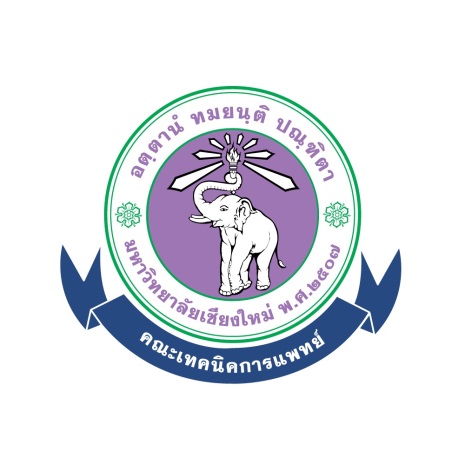 ภาคนิพนธ์วิทยาศาสตรบัณฑิต (เทคนิคการแพทย์)คณะเทคนิคการแพทย์ มหาวิทยาลัยเชียงใหม่ปีการศึกษา 2561การสำรวจสภาพแวดล้อมทางกายภาพที่เอื้อต่อผู้พิการทางการเคลื่อนไหวในสถานีขนส่งผู้โดยสารจังหวัดเชียงใหม่ฐิติกานต์ ศรีสมบัติภาคนิพนธ์วิทยาศาสตรบัณฑิต (กิจกรรมบำบัด)คณะเทคนิคการแพทย์ มหาวิทยาลัยเชียงใหม่ปีการศึกษา 2561Specificity ของชุดน้ำยาสำเร็จรูป Thyroxine (T4) Radioimmunoassay (RIA)เพียงพลอย  บุญสมบัติภาคนิพนธ์วิทยาศาสตรบัณฑิต (รังสีเทคนิค)คณะเทคนิคการแพทย์ มหาวิทยาลัยเชียงใหม่ปีการศึกษา 2561การใช้โทรศัพท์เคลื่อนที่สมาร์ตโฟนเพื่อประเมินการเดินที่บ้านในผู้สูงอายุที่มีและไม่มีประวัติหกล้มสุพิชญา กัลยาภาคนิพนธ์วิทยาศาสตรบัณฑิต (กายภาพบำบัด)คณะเทคนิคการแพทย์ มหาวิทยาลัยเชียงใหม่ปีการศึกษา 2561ภาคผนวก ขตัวอย่างที่ 2 หน้าชื่อเรื่องและการรับรองการกระจายของเชื้อในกลุ่ม Candida parapsilosis complex ที่แยกได้จากสิ่งส่งตรวจในโรงพยาบาลมหาราชนครเชียงใหม่	ภาคนิพนธ์เสนอต่อคณะเทคนิคการแพทย์ มหาวิทยาลัยเชียงใหม่ เมื่อวันที่ (ให้ระบุวันที่นำเสนอภาคนิพนธ์)  เพื่อเป็นส่วนหนึ่งของการศึกษาปริญญาวิทยาศาสตรบัณฑิต (เทคนิคการแพทย์) โดย นางสาวสีอำพร เล็กชะอุ่ม	ผู้เสนอภาคนิพนธ์ขอรับรองว่า ผลงานนี้เป็นผลงานที่ได้จากการศึกษาค้นคว้าของผู้เสนอเอง……......................……………..(นางสาวสีอำพร เล็กชะอุ่ม)ผู้เสนอภาคนิพนธ์ภาคผนวก คตัวอย่างที่ 3 หน้าอนุมัติภาคนิพนธ์โดย นายนพดล ขัตธิ ได้รับการพิจารณาอนุมัติให้เป็นส่วนหนึ่งของการศึกษาตามหลักสูตรปริญญาวิทยาศาสตรบัณฑิต สาขาวิชากายภาพบำบัด โดยคณะกรรมการ................................................…...(ผู้ช่วยศาสตราจารย์ ดร.นวลลออ ธวินชัย)อาจารย์ที่ปรึกษา.................................................................(รองศาสตราจารย์ ดร.สมรรถชัย จำนงค์กิจ)หัวหน้าภาควิชากายภาพบำบัด.................................................................(ศาสตราจารย์ ดร.สาคร พรประเสริฐ)คณบดีคณะเทคนิคการแพทย์	ภาคนิพนธ์โดย นางสาวจิราดา วัชรอัศคารง ได้รับการพิจารณาอนุมัติให้เป็นส่วนหนึ่งของการศึกษาตามหลักสูตรปริญญาวิทยาศาสตรบัณฑิต สาขาวิชาเทคนิคการแพทย์ โดยคณะกรรมการ ................................................…...(ผู้ช่วยศาสตราจารย์ ดร.อุษณีย์ อนุกูล)อาจารย์ที่ปรึกษา.................................................................(ศาสตราจารย์ ดร.สาคร พรประเสริฐ)คณบดีคณะเทคนิคการแพทย์	ภาคนิพนธ์โดย นายวาณิช มูลยอง ได้รับการพิจารณาอนุมัติให้เป็นส่วนหนึ่งของการศึกษา ตามหลักสูตรปริญญาวิทยาศาสตรบัณฑิต สาขาวิชารังสีเทคนิค โดยคณะกรรมการ .....................................(อาจารย์ ดร.สุรัชณีย์ พัดงาม)อาจารย์ที่ปรึกษา..................................................................(รองศาสตราจารย์ ดร.สุชาติ โกทันย์)
หัวหน้าภาควิชารังสีเทคนิค.................................................................(ศาสตราจารย์ ดร.สาคร พรประเสริฐ)คณบดีคณะเทคนิคการแพทย์ภาคนิพนธ์โดย  นางสาวจิรนันท์ ตั้งประดิษฐ์  ได้รับการพิจารณาอนุมัติให้นับเป็นส่วนหนึ่งของการศึกษาตามหลักสูตรปริญญาวิทยาศาสตรบัณฑิต สาขาวิชากิจกรรมบำบัด โดยคณะกรรมการ ……….........................................(ผู้ช่วยศาสตราจารย์ ดร.สุภาวดี พุฒิหน่อย)อาจารย์ที่ปรึกษา.............................................................(ผู้ช่วยศาสตราจารย์ ดร.ปิยะวัฒน์ ตรีวิทยา)
หัวหน้าภาควิชากิจกรรมบำบัด.................................................................(ศาสตราจารย์ ดร.สาคร พรประเสริฐ)คณบดีคณะเทคนิคการแพทย์ภาคผนวก งตัวอย่างที่ 4  หน้ากิตติกรรมประกาศกิตติกรรมประกาศขอขอบคุณ................ อาจารย์ที่ปรึกษาเป็นอย่างสูงที่คอยให้คำแนะนำ คอยตรวจทานเนื้อหาในภาคนิพนธ์ และให้ความช่วยเหลือในทุก ๆ ด้าน ด้วยความเต็มใจเสมอมาขอขอบคุณ.................ที่อนุญาตให้นักเรียนในปกครองเป็นอาสาสมัครเข้าร่วมในการศึกษาในครั้งนี้ และเอื้อเฟือสถานที่เก็บข้อมูล พร้อมทั้งอำนวยความสะดวกในการเก็บข้อมูลขอบคุณน้อง ๆ ทุกคนที่เข้าร่วมการศึกษาครั้งนี้ และให้ความร่วมมือในการทดสอบเป็นอย่างดีขอขอบพระคุณบิดาและมารดา ที่ให้โอกาสทางการศึกษาที่ดี ให้กำลังใจ คอยช่วยเหลือ รวมทั้งให้กำลังทรัพย์ในการศึกษาเล่าเรียนมาโดยตลอดขอขอบคุณเพื่อน ๆ ทุกคนที่ช่วยเหลือในการเก็บข้อมูลและคอยช่วยเหลือเมื่อมีปัญหา พร้อมทั้งให้กำลังใจเสมอมาสุดท้ายนี้ ขอขอบคุณเจ้าหน้าที่คณะเทคนิคการแพทย์ที่เป็นฝ่ายสนับสนุน และประสานงานในหลายด้านเป็นอย่างดี ทำให้ภาคนิพนธ์นี้สำเร็จลุล่วงไปได้ด้วยดี และมีคุณค่าต่อการพัฒนาวิชาชีพต่อไป.............................................................(นาย/นางสาว...............................)ผู้เสนอภาคนิพนธ์ภาคผนวก จตัวอย่างที่ 5 หน้าบทคัดย่อภาษาไทยชื่อเรื่องภาคนิพนธ์	การใช้เวลาในการประกอบกิจกรรมการพักผ่อนและนอนหลับในผู้สูงอายุติดสังคม ศูนย์กิจกรรมและบริการผู้สูงอายุเทศบาลตำบลหนองป่าครั่ง อำเภอเมือง จังหวัดเชียงใหม่ชื่อผู้เขียน	นางสาวศิริวรรณ สิงหจูฑะชื่อปริญญา	วิทยาศาสตรบัณฑิต (กิจกรรมบำบัด)ชื่ออาจารย์ที่ปรึกษา	ผู้ช่วยศาสตราจารย์ ดร.สุภาวดี พุฒิหน่อยบทคัดย่อการศึกษาในครั้งนี้มีวัตถุประสงค์เพื่อศึกษาศึกษาระดับพฤฒพลังของผู้สูงอายุ การใช้เวลา ในการประกอบกิจกรรมการนอนหลับและพักผ่อนในผู้สูงอายุเข้าร่วมกิจกรรมที่ศูนย์กิจกรรมและบริการผู้สูงอายุ ตำบลหนองป่าครั่ง อำเภอเมือง จังหวัดเชียงใหม่ จำนวน 70  คน โดยมีการเก็บรวบรวมข้อมูลโดยใช้เครื่องมือ ประกอบด้วย 3 ส่วน ส่วนที่ 1 เป็นแบบสอบถามข้อมูลส่วนบุคคลทั่วไป ส่วนที่ 2 แบบวัดภาวะพฤฒพลังในผู้สูงอายุ และส่วนที่ 3 แบบบันทึกการใช้เวลา วิเคราะห์ข้อมูลโดยใช้สถิติเชิงพรรณนา (Descriptive Statistics)  ผลการศึกษาพบว่า ผู้สูงอายุมีระดับภาวะพฤฒพลังอยู่ในระดับสูง มีการใช้เวลาในกิจกรรมการพักผ่อนและนอนหลับโดยเฉลี่ยจำนวน 9.01 ชั่วโมง ให้ความสำคัญและความพึงพอใจในกิจกรรมในระดับมากภาคผนวก ฉตัวอย่างที่ 6 หน้าบทคัดย่อภาษาอังกฤษTitle		Comparison of postural sway between standing on foam with eye opened and closed in children with Down syndrome at different times.Author		Miss Saiyanee kalupaeDegree		Bachelor of Science (Physical Therapy) Advisor 	Assistant Professor Dr. Nuanlaor ThawinchaiAbstractThe purpose of this study was to compare the postural sway during standing on foam with eye opened and closed at 15, 20, 25, and 30 seconds. Twelve children with Down’s syndrome, 3 males and 9 females aged between 7-12 years, participated in this study. The postural sway was measured using the sway meter. Two-way repeated ANOVA was used to compare between conditions (standing on foam with eye opened and closed) and times (15, 20, 25, and 30 seconds). The result showed that there was no interaction effect between conditions and times in all variables. Furthermore, for the main effects, there was only significant difference between times (p<0.05). In conclusion, the larger the standing on foam, the greater the postural sway.ภาคผนวก ชตัวอย่างที่ 7 หน้าสารบัญสารบัญ	    หน้ากิตติกรรมประกาศ	 คบทคัดย่อ	 งAbstract	 จสารบัญตาราง	 ชสารบัญรูปภาพ	 ซสารบัญอักษรย่อและสัญลักษณ์	 ฌความนำ	1กระบวนการตัดสินใจในการรักษาผู้ป่วย	7การวิเคราะห์ข้อมูลในแบบบันทึกรายงานผู้ป่วยอัมพาตครึ่งซีก	   I. 	การวิเคราะห์ข้อมูลเกี่ยวกับความผิดปกติทางด้านการเคลื่อนไหว (Motor Assessment)	121.1 	การบันทึกความตึงตัวของกล้ามเนื้อ (Tone Assessment)	151.2 	การบันทึกรายงานคุณภาพการเคลื่อนไหวของแขนและมือ (Upper limb)	201.3 	การบันทึกรายงานคุณภาพการเคลื่อนไหวของขา (Lower limb)	361.4 	การบันทึกรายงานคุณภาพของกิจกรรมการเคลื่อนไหวและการทรงตัว	(Gross functional movement and Balance)	441.5 	การบันทึกข้อมูลเกี่ยวกับช่วงการเคลื่อนไหวและการผิดรูปร่าง 	(ROM and Deformity)	59 II. 	การวิเคราะห์ข้อมูลเกี่ยวกับการรับความรู้สึก (Sensory Assessment)	60III. 	การวิเคราะห์ข้อมูลเกี่ยวกับ Oro - facial function	64บทสรุป	66เอกสารอ้างอิง	68ภาคผนวก	71ประวัติผู้เขียน	80สารบัญ	หน้ากิตติกรรมประกาศ	คบทคัดย่อ	งAbstract	จสารบัญตาราง	ชสารบัญรูปภาพ	ซสารบัญอักษรย่อและสัญลักษณ์	ฌบทนำ	1ทบทวนวรรณกรรม	3วัตถุประสงค์	15วิธีการศึกษา	16ผลการศึกษา	20บทวิจารณ์	25บทสรุป	28เอกสารอ้างอิง	29ภาคผนวก	32ประวัติผู้เขียน	35ภาคผนวก ซตัวอย่างที่ 8 หน้าสารบัญตารางสารบัญตาราง         ตารางที่									            หน้า1	ระดับเอทีพีในเม็ดเลือดแดงของคนปกติ และผู้ป่วยไข้มาเลเรีย		  52	ระดับเอทีพีในเม็ดเลือดแดงของหนูที่ติดเชื้อพลาสโมเดียม เบอร์กิไอ		 32ภาคผนวก ฌตัวอย่างที่ 9 หน้าสารบัญรูปภาพสารบัญรูปภาพ         ภาพที่									         หน้า 1	การกระจายของระดับแฮปโตโกลบินในซีรัมของคนไทยปกติ			21 2	การกระจายของระดับแฮปโตโกลบินในซีรัมของผู้ป่วยไข้จับสั่น		23 3	การเปลี่ยนแปลงของระดับแฮปโตโกลบินในซีรัมของลิงก่อนติดเชื้อ	พลาสโมเดียม โนเลไซ							30ภาคผนวก ญตัวอย่างที่ 10 หน้าสารบัญอักษรย่อและสัญลักษณ์สารบัญอักษรย่อภาคผนวก ฎตัวอย่างที่ 11 หน้าเอกสารอ้างอิงท้ายบทรูปแบบระบบนาม-ปี หรือ APAเอกสารอ้างอิงกฤษฎาธาร จันทะโก. (2556). การส่งเสริมและการอนุรักษ์ดนตรีไทยและนาฏศิลป์ไทย: กรณีศึกษามหาวิทยาลัยเกษมบัณฑิต (วิทยานิพนธ์ปริญญามหาบัณฑิต ไม่ได้ตีพิมพ์).มหาวิทยาลัยสุโขทัยธรรมาธิราช, นนทบุรี.เกียรติอนันต์ ล้วนแก้ว. (2557, 18 เมษายน). หน้าต่างความคิด: การศึกษาขั้นพื้นฐานของฟินแลนด์: บทเรียนและบาดแผล. กรุงเทพธุรกิจ, น. 11. สืบค้นจาก http://www.dpu.ac.th/laic/upload/content/file/article_instructor/article—2557/B232.pdfคราเมส, แมนเฟรด. (2555). เรียนรู้จากพระเจ้าแผ่นดิน (พิมพ์ครั้งที่ 4). นนทบุรี: กรีนปัญญาญาณ.จารึก หนูเนียม, วิยะดา คงเพชร, และไรนา รัตนาพฤกษ์ขจร. (2548). การใช้กระบวนการกลุ่มในการปรับเปลี่ยนพฤติกรรมการดูแลตนเองของผู้ป่วยเบาหวาน ศูนย์สุขภาพชุมชน เครือข่ายโรงพยาบาลมหาราชนครศรีธรรมราช. วารสารสุขศึกษา, 28(101), 60—68.พนมพร สารสิทธิยศ. (2557). ท่องเที่ยวศาสนสถานลุ่มนํ้าโขง. สารวิจัยเพื่อพัฒนาชุมชน, 2(2). สืบค้นจาก http://journal.msu.ac.th/wp—content/uploads/2014/07/2—Tourist—Places—Religion—in—Mekong—Basin.pdf.ลัดดา รุ่งวิสัย. (2553). การอ้างถึงและการเขียนบรรณานุกรม ตามกฎมาตรฐาน เอ พี เอ (American Psychological Association – APA Style) สืบค้นจาก http://library.hu—ac.th/apa_style_cmศุภนิจ ศรีรัตน์. (2555). การอ้างอิงและการเขียนรายการอ้างอิงแบบ APA (American Psychological Association). กรุงเทพฯ: สำนักบรรณสารการพัฒนา สถาบันบัณฑิตพัฒนบริหารศาสตร์.สุวคนธ์ ศิริวงศ์วรวัฒน์. (2555). การเขียนอ้างอิงและบรรณานุกรมรูปแบบ APA. กรุงเทพฯ: ศูนย์สนเทศและ หอสมุด มหาวิทยาลัยธุรกิจบัณฑิตย์.American Psychological Association. (2010). Publication manual of the American Psychological Association (6th ed.). Washington, DC: Author.Cartledge, B., Sir. (1993). Energy and the environment. Oxford, England: Oxford University Press.Chatchay Suvannit. (1998). The integration of AIDS prevention and management into the Primary Health Care System. Nonthaburi: Office of Primary Health Care.Gilbert, D. G., McClernon, J. F., Rabinovich, N. E., Sugai, C., Plath, L. C., Asgaard, G.,. . . Botros, N. (2004). Effects of quitting smoking on EEG activation and attentionlast for more than 31days and are more severe with stress, dependence, DRD2 A1allele, and depressive traits. Nicotine and Tobacco Research, 6, 249—267. doi:10.1080/14622200410001676305Light, M. A., & Light, I. H. (2008). The geographic expansion of Mexican immigrationin the United States and its implications for local law enforcement. Law Enforcement Executive Forum Journal, 8(1), 73—82.O’Keefe, E. (n.d.). Egoism & the crisis in Western values. Retrieved from http://www.onlineoriginals.com/showitem.asp?itemID=135ภาคผนวก ฏตัวอย่างที่ 12 หน้าเอกสารอ้างอิงท้ายบทรูปแบบระบบหมายเลข หรือ Vancouverเอกสารอ้างอิงไทยรัฐ. ไทยจ่อเข้า'สังคมผู้สูงอายุ' เต็มตัวปี 68 ล่าสุดกว่า 1 ล้านคนนอนติดเตียง. ไทยรัฐออนไลน์ [อินเทอร์เน็ต]. 2557 [เข้าถึงเมื่อ 2558 ตุลาคม 12]. เข้าถึงได้จาก: http://www. thairath.co.th/content/ 410946.ปฏิมา ศิลสุภดล. การเปลี่ยนแปลงทางสรีรวิทยาในผู้สูงอายุ. เอกสารประกอบการเรียนวิชากายภาพบำบัดในผู้สูงอายุ 514354. เชียงใหม่: ภาควิชากายภาพบำบัด คณะเทคนิคการแพทย์ มหาวิทยาลัยเชียงใหม่; 2557.ปฏิมา ศิลสุภดล. ภาวะหกล้มในผู้สูงอายุ. เอกสารประกอบการเรียนวิชากายภาพบำบัดในผู้สูงอายุ 514354. เชียงใหม่: ภาควิชากายภาพบำบัด คณะเทคนิคการแพทย์ มหาวิทยาลัยเชียงใหม่; 2557.เพียงธาร นาถทัย. ผลของการสะพายกระเป๋าแบบไม่สมมาตรต่อท่าทางในขณะยืน [ภาคนิพนธ์วิทยาศาสตรบัณฑิต กายภาพบำบัด]. เชียงใหม่: มหาวิทยาลัยเชียงใหม่. 2557.Chow D, Kwok M, Cheng J, Lao M, Holmes A, Au-Yang A, et al. The effect of backpack weight on the standing posture and balance of schoolgirls with adolescent idiopathic scoliosis and normal control. Gait Posture 2006;24:173-81.Mackie HW, Legg SJ. Postural and subjective responses to realistic schoolbag carriage. Ergonomics 2008;51:217-31.Chansirinukor W, Wilson D, Grimmer K, Dansie B. Effect of backpacks on student: measurement of cervical and shoulder posture. Aust J Physiother 2001;47:110-6.Matsuo T, Hashimoto M, Koyanagi M, Hashizume K. Asymmetric load-carrying in young and elderly women: Relationship with lower limb coordination. Gait posture 2008;28:517-20.Pau M, Pau M. Posture sway modifications induced by backpack carriage in primary school children: a case study in Italy. Ergonomics 2010;53:872-81.ภาคผนวก ฐตัวอย่างที่ 11 หน้าประวัติผู้เขียนประวัติผู้เขียนชื่อ-สกุล	นายจารึก  จันทร์ดำวันเกิด	29 มกราคม 2528ภูมิลำเนา	100 หมู่ 6 ต.ลำสินธุ์ อ.ศรีนครินทร์  จ.พัทลุง การศึกษา	2546-	ประกาศนียบัตรชั้นมัธยมศึกษาปีที่ 6 โรงเรียนกีฬาจังหวัดสุพรรณบุรี อ.เมือง จ.สุพรรณบุรี	2550	นักศึกษาชั้นปีที่ 4 ภาควิชากิจกรรมบำบัด คณะเทคนิคการแพทย์ มหาวิทยาลัยเชียงใหม่สถานที่ติดต่อ	100 หมู่ 6 ต.ลำสินธ์ อ.ศรีนครินทร์  จ.พัทลุงEmail address	xxxx@gamil.com………………………………………….……………………………………….(อาจารย์ ดร.อริสา ปาระมียอง)(อาจารย์ ดร.ศิรินันท์ บริพันธกุล)กรรมการกรรมการ............................................................................................................................(อาจารย์ ดร.กัญญา ปรีชาศุทธิ์)(ผู้ช่วยศาสตราจารย์ ดร.ขจรศักดิ์ ตระกูลพัว) กรรมการกรรมการ.........................……................................….....................................………...........(….………………………….......………..)(ผู้ช่วยศาสตราจารย์ ดร.สาวิตรี เจียมพานิชยกุล)หัวหน้าแขนงวิชา…………………………..หัวหน้าภาควิชาเทคนิคการแพทย์......................................(อาจารย์ ดร.สมพงษ์ ศรีบุรี)กรรมการ…..………………………….…………….(ผู้ช่วยศาสตราจารย์ ดร.เฉลิมชัย ปิละพงค์)กรรมการ………..............................................................................(ผู้ช่วยศาสตราจารย์ ดร.พีรยา  มั่นเขตวิทย์)(รองศาสตราจารย์ เทียม  ศรีคำจักร)กรรมการกรรมการนม.=นาโนเมตรมก.=มิลลิกรัมมม.=มิลลิเมตรAb=AntibodyMNBA=5-Mercapto-2-nitrobenzoic acid2=Chi-square